Протокол работы жюри по итогам  школьного этапа всероссийской олимпиады школьников  по МатематикеЧисло участников  74 человекаМесто проведения __МБОУ «Спасская СОШ» школьный этап в онлайн-формате Образовательный центр «Сириус»Дата  и время проведения       17.10.2023-18.10.2023 ,    09:20 – 14.20Присутствовали:Председатель жюри: Мелёшкина Л.И.Члены жюри.   Лобыкина М.А.,  Сигунова О.К., Арбузова Л.В.                         Повестка дня:Утверждение  результатов участников школьного этапа.Слушали: Мелешкину Л.И.Постановили:Утвердить результаты участников школьного этапа олимпиады.1. Результаты  школьного этапа всероссийской олимпиады школьников по _математике Особые замечания жюри по итогам олимпиады: _нет_____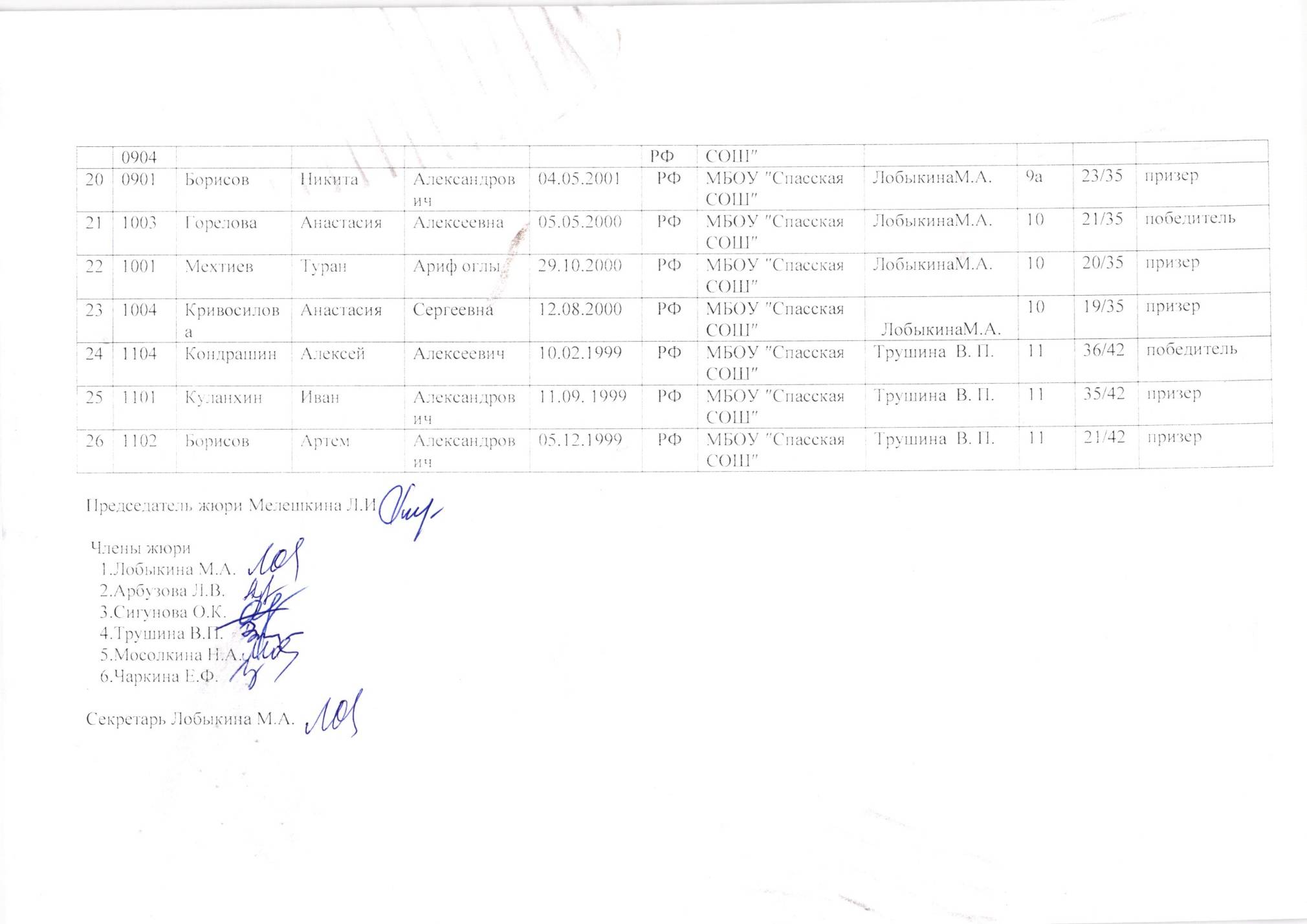 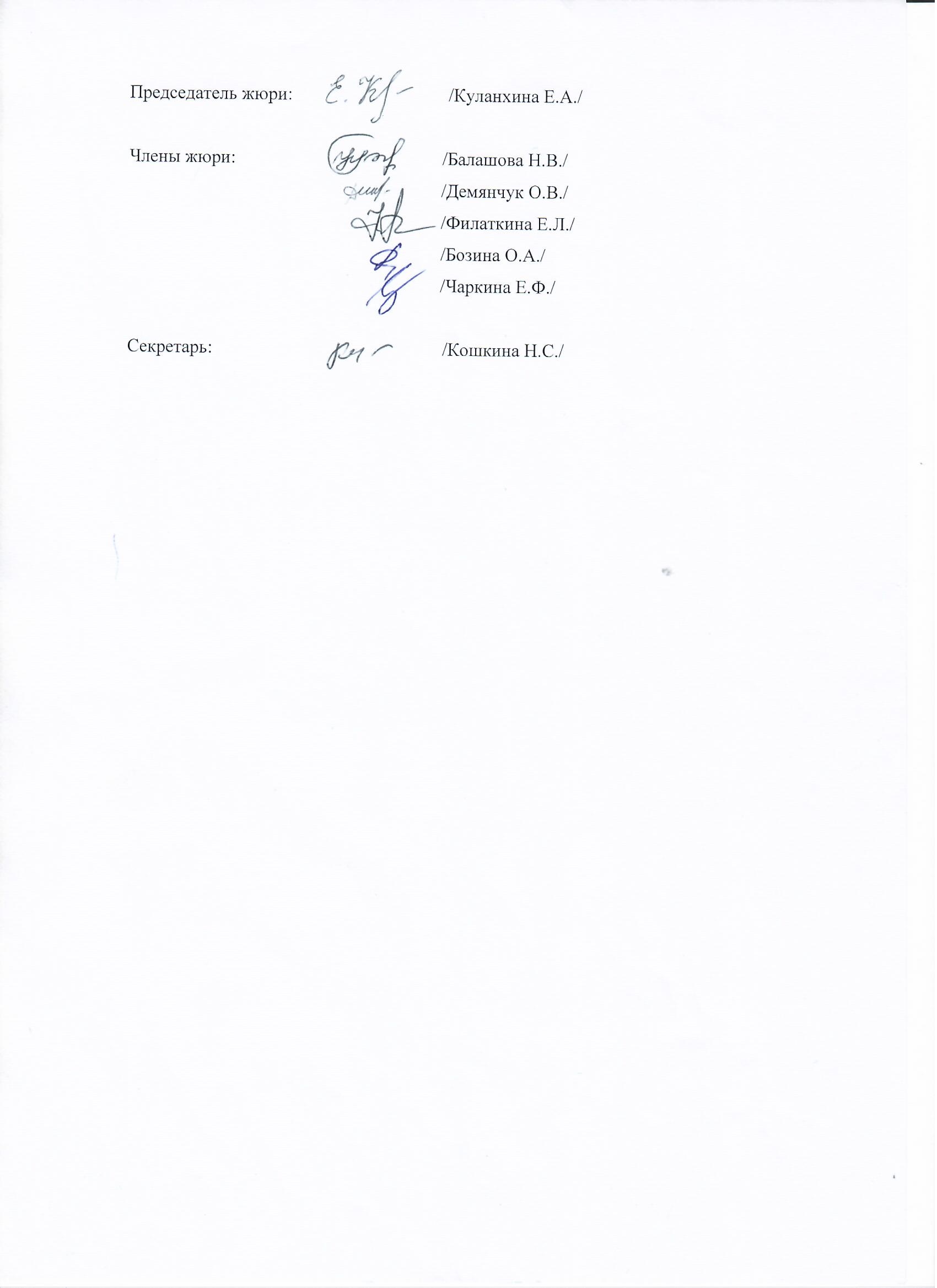 2.Список победителей и призеров школьного этапа Всероссийской олимпиады школьников по математике_________№п/пФИОучастникаКлассОбщее количество баллов из мах. кол. баллов / %)СтатусучастникаолимпиадыФ.И.О. учителя1.Исаева Т.Э.4 6 из 8 75%победительГорелова Е.В.2.Васильев А.А.45 из 8 62,5%призерГорелова Е.В.3.Герасев Н.В.44 из 8 50%призерГорелова Е.В.4.Карпенков А.А.43 из 8 37,5%участникГорелова Е.В.5.Любимов Я.В.43 из 8 37,5%участникГорелова Е.В.6.Колчкова М.А.43 из 8 37,5%участникГорелова Е.В.7.Филачева В.С42 из 8 25%участникГорелова Е.В.8.Данилов И.П.42 из 8 25%участникГорелова Е.В.9Тулейкина Т.А.41 из 8 12,5%участникГорелова Е.В.10.Плотников Е.В.53 из 8  37,5%участникСигунова О.К.12.Зацепин Е.Н.51 из 8 12,5%участникСигунова О.К.13.Султанов Т.Г.51 из 8 12,5%участникСигунова О.К.14.Чепурнов Д.А.50 из 8 0%участникСигунова О.К.15.Войт М.Е.50 из 8 0%участникСигунова О.К.16.Киселев В.В.50 из 8 0%участникСигунова О.К.17.Бахрова М.П.50 из 8 0%участникАрбузова Л.В.18.Дашкова Д.В.50 из 8 0%участникАрбузова Л.В.20.Кошаева В.А.50 из 8 0%участникАрбузова Л.В.21.Панченко М.Ю.50 из 8 0%участникАрбузова Л.В.22.Перминов И.И.50 из 8 0%участникАрбузова Л.В.23.Степанов М.Н.50 из 8 0%участникАрбузова Л.В.24.Таницын М.М.50 из 8 0%участникАрбузова Л.В.25.Гармашева А.О.50 из 8 0%	участникАрбузова Л.В.26.Митин Д.Д.62 из 8 25%участникЛобыкина М.А..27.Демидов  И.А.62 из 8 25%участникЛобыкина М.А.28.Игракова А.Д.62 из 8 25%участникЛобыкина М.А.29.Алексеева А.Д.61 из 8 12,5%участникСигунова О.К.30.Гулиева В.Р.61 из 8 12,5%участникСигунова О.К.31.Зимин В.И.61 из 8 12,5%участникСигунова О.К.32.Кондрашина А.А.61 из 8 12,5%участникСигунова О.К.33.Хрестюхина В.В.61 из 8 12,5%участникСигунова О.К.34.Панюшкин К.А.61 из 8 12,5%участникСигунова О.К.35.Филякова Д.А.73 из 8 37,5%участникЛобыкина М.А.36.Иванишина З.П.73 из 8 37,5%участникЛобыкина М.А.37.Меркотун Б.А.73 из 8 37,5%участникСигунова О.К.38.Джафаров Р.И.73 из 8 37,5%участникСигунова О.К.39.Кильянов С.П.72 из 8 25%участникЛобыкина М.А40.Федюкова Д.А.72 из 8 25%участникЛобыкина М.А41.Кочугаев Д.В.72 из 8 25%участникСигунова О.К.42.Зайцев Н.Д.72 из 8 25%участникЛобыкина М.А43.Кильянов Д.А.85 из 8 62,%призерАрбузова Л.В.44.Шаламов И.П.84 из 8 50%призерАрбузова Л.В.45Абрамов В.А.83 из и8 37,5%участникАрбузова Л.В.46Домашев А.Е.83 из 8 37,5%участникАрбузова Л.В.47Чаплыгин С.М.83 из 8 37,5%участникАрбузова Л.В.48Баранова Д.А.83 из 8 37,5%участникСигунова О.К.49Власкина М.Ю.83 из 8 37,5%участникСигунова О.К.50Пузырькова М.М.83 из 8 37,5%участникСигунова О,К.51Токмашева С.В.82 из 8 25%участникАрбузова Л.В.52Авдюшкина Е.А.92 из 8 25%участникЛобыкина М.А53Борская В.А.92 из 8 25%участникЛобыкина М.А54Чепурнова С.А.92 из 8 25%участникЛобыкина М.А55Генералова Ю.В.92 из 8 25%участникАрбузова Л.В.56Захаркина П.О.92 из 8 25%участникАрбузова Л.В.57Тишакина Ю.А.92 из 8 25%участникАрбузова Л.В.58Кильянов М.П.92 из 8 25%участникАрбузова Л.В.59Дорохин А.А.91 из 8 12,5%участникАрбузова Л.В.60Мокороусов Д.90 из 8 0%участникЛобыкина М.А61Спицына Ю.Н.90 из 8 0 %участникАрбузова Л.В..62 Корнейчук А.П102 из 8 25%участникАрбузова Л.В..63Горелова А.И.101 из 8 12,5%участникАрбузова Л.В..64Гудков И.Д.101 из 8 12,5%участникАрбузова Л.В..65Игнатова В.Д.101 из 8 12,5%участникАрбузова Л.В..66Макарова М,А.101 из 8 12,5%участникАрбузова Л.В..67Молочко К.М.101 из 8 12,5%участникАрбузова Л.В..68Шорохова А.Н101 из 8 12,5%участникАрбузова Л.В..69Якушев А.Э.114 из 8 50%призерЛобыкина М.А70Потапова А.Е.112 из 8 25%участникЛобыкина М.А71Иванова В.А.111 из 8 12,5%участникЛобыкина М.А72Губарев Н.А.110 из 8 0%участникЛобыкина М.А73Блохин И. В.110 из 8 0%участникЛобыкина М.А74Тишкевич Р.В.110 из 8 0%участникЛобыкина М.А№ ФИО ученика КлассКол-во балловСтатус участникаФИО учителя1.Исаева Т.Э.46 из 8 75%победительГорелова Е.В.2.Васильев А.А.45 из 8 62,5%призерГорелова Е.В.3.Герасев Н.В.44 из 8 50%призерГорелова Е.В.4.Кильянов Д.А.85 из 8 62,5%призерАрбузова Л.В..5.Шаламов И.П.84 из 8 50%призерАрбузова Л.В.6..Якушев А.Э.114 из 8 50%призерЛобыкина М.А.